Муниципальное казенное дошкольное образовательное учреждение«Верхнемамонский  детский сад №1Верхнемамонского  муниципального  района Воронежской области»Методическая  разработка на тему: «Опыты  и  эксперименты с водой» в подготовительной «А» группе                                                       Подготовила и провела:                                                    Воспитатель МК ДОУ                                                              «Верхнемамонский д/с №1»                                     Лесных  Т.М..Цели и задачи:Образовательные: Закреплять  представление о воде: её  свойствах, назначении,  необходимости, её  использовании.Обучать детей проводить лабораторные  опыты:-  закреплять умение работать  с  различными  ёмкостями,  учить  пользоваться  пипеткой,  соблюдать меры  безопасности.Развивающие:Развивать   познавательную  активность детей.Учить  выразительно  читать  стихи, уметь согласовывать  их  с  пальчиковой  гимнастикой, отгадывать   загадки.Закреплять умение  работать  с  прозрачной  посудой разной  формы.Обогащать  словарный  запас  детей  прилагательными, глаголами,  существительными по  данной  теме.Стимулировать  самостоятельно  делать  выводы,  подводить итог.Воспитательные: Воспитывать   бережное  отношение  к  воде; развивать умение работать  со  своим партнером  (по столу),  учитывать его  мнение.Ход  занятия:Воспитатель:  Сегодня  утром,  придя  в  детский  сад,  я  увидела,  что на ступеньках  стоит  волшебное  ведерко.  Вам интересно, что  в  нем  находится?  Дети  по очереди  достают  из  ведерка капельки-карточки   с  загадками.  Воспитатель читает  вслух  загадки,  дети отгадывают; ответы  на загадки – слова отгадки, воспитатель прикрепляет  к  флонелеграфу. С высоты  большой  срываясьГрозно  он  ревёт,И о камни разбиваясьПеною встаёт.                              (Водопад).Над лесами, городами,Над  просторами полейПроплывают  караваныНебывалых кораблей.Держат  путь  вокруг землиЭти чудо корабли.                                (Облака).Кто всю ночь  по крышам  бьёт, да  постукивает,И бормочет, и идет Убаюкивает.                                    (Дождь).Утром падаю всегдаНе дождинка, не звезда – И сверкаю  в лопухахНа опушках и лугах.                                       (Роса).Воспитатель: Как вы думаете  какое  ключевое слово получилось?Дети:   Вода.Воспитатель:  И говорить мы сегодня  будем  о  воде,  о  её  значении  в  жизни  человека, о  её  свойствах.Воспитатель  (читает стихотворение  С.  Олеговой).                       Кто знает,  откуда  берется  вода?                       Быть может,  из  снега?                       Быть может из льда?                       А может,  с  подземных  ключей  она  бьёт?                       И всем  она  жизнь  и цветенье  даёт.                       Чтоб  нам о воде  все – при все  разузнать,                       Немало учебников  нужно  читать,                        А  также  различных  журналов  и  книг                        Чтоб  все  её  тайны   открылись  нам  вмиг.  Воспитатель:  Как   вы  думаете и  где  можно  встретить  воду  в  природе?Дети:   В  морях,  речках, в океане, в кране,  в  луже,  в  дождике,  снеге  и               т.д.Воспитатель:  (читает  отрывок  из  стихотворения   С. Олеговой  «Что такое                           вода?».                         Что такое  вода?  Это  струйка   из  крана.                         Это волны  и  шторм  на морях – океанах                         В запотевшей   бутылке  напиток  в  руке                         И  в  ключе,  и  в  колодце,  и  в  ручейке.Воспитатель:  Ребята  что это у  меня?  (держит глобус).Дети:  Глобус.Воспитатель:   Как  вы  думаете,  что на  глобусе  изображено  голубым                           цветом.Дети:  Вода – моря,  океаны,  реки,  озера.Воспитатель:   Да,  вода  занимает  большие  площади,  чем суша.Воспитатель:   А  для  чего  нужна  вода?Дети:   Пить,  умываться,  поливать  растения,   готовить, стирать,  мыть              посуду, полы,  купаться  и  т.д.Воспитатель:  Какая  бывает  вода?Дети:   Морская,  речная,  холодная,  горячая,  теплая, газированная,             дождевая  и  т.д.Воспитатель:  А  что  делает  вода?Дети: Льется,  капает,  бурлит,  журчит, течет, тает, замерзает…Воспитатель:  Молодцы!  А  как  вы  думаете,  что будет,  когда  не станет                         воды?Дети:  Не  сможем попить,  покушать,  все  будет  грязное,  рыбки, животные,                        растения погибнуть  и  т.д.Воспитатель:  Да,  без  воды очень  плохо.  Поэтому относиться  к  воде                          нужно  бережно. Дети рассказывают  стих  С.  Олеговой  «О  воде»,  выполняя  пальчиковую  гимнастику.Берегите  воду Вода  -  это,  что  всем  жизнь  нам даетЧто силы  и бодрости  нам  придаёт(пальцы  сцеплены  в  замок – сжимать и разжимать  пальцы). Кристально  чиста  или  очень  грязнаВ  любом  состоянии полезна  она(Расцепить пальцы,  ладони  врозь, пошевелить пальцами). Где  водится  грязь,  там  лягушки  живутДля  них   лишь  в  болоте  покой  и  уют (поочередно  сжимать  и  разжимать  кулачки). Для  нас  же  вода  должна  чистою  бытьЧтоб  мы  не  боялись  и мыться,  и  пить.(пальцы  сцепили  в  замок,  локти  развели  в стороны,  волнообразные  движения  руками).Не менее  впрочем,  полезна  вода,Которая  виде  замершего  льда(показывают  кулачки).Она  охлаждает,  морозит,  бодритИ в  зной  нам  прохладу и  радость  дарит.(постукивание  кулачок  об  кулачок). Давайте  же воду   все  будем  беречь(сложить  из  ладошек  домик).Иначе закончиться  может  водаИ  жизнь  на  планете  затихнет  тогда.(сложить  кулачок   в  кулачок).Воспитатель: Вода – это  удивительное  вещество  на  планете.  Мы  много                             знаем о воде,  а  чтобы  узнать  больше, сейчас отправимся  в                            лабораторию.Свойство 1:  Вода прозрачна и не имеет своей формы.Опыт 1:  На столе стоят 2 стакана,  один  с  молоком,  другой  с  водой.                Опускаем ложку в стакан с молоком и в стакан с водой.  Что видим?Дети:  В  стакане  с  водой  ложечка  просвечивается,  а  в  стакане  с             молоком  её  не видно.  Вместе  с  детьми  воспитатель  называет             свойство  воды:  вода  прозрачна.Опыт 2:  А теперь  предлагаю  взять  стаканчики  разной  формы. Наполним                их водой. Что происходит с формой  воды? Вместе  с  детьми воспитатель делает вывод, формулирует следующее  свойство воды: вода не имеет собственной  формы,  она принимает форму того  сосуда,  в  который  её   наливают.Воспитатель:  А сейчас  мы  проведем   игру-эксперимент «Цветное  молоко»                            и немножко  отвлечемся.	              Налейте  молоко  в  ёмкость,  добавить  пипеткой  по                          несколько  капель  краски.  И  сейчас  мы  заставим  молоко                          двигаться  с  помощью  моющего средства.  Возьмите  ватную       палочку,  опустите  в  моющее  средство  и  дотроньтесь  ею до           центра  ёмкости  с  молоком.  И  увидим,  что  за  чудо        произойдет.   Молоко  начнет  двигаться,  а  краска        перемешиваться.  Получится  настоящее  чудо – салют.Воспитатель:  Вода  тоже  может быть волшебницей. Вода  может быть и                          твердой,  когда  она  замерзает,  то  превращается  в  лед.                                 Может быть летучей,  газообразной – это пар.Воспитатель раздает  кусочки  льда  детям. Потрогайте  лед  и  скажите  какой  он?Дети:   Твердый,  скользкий,  холодный,  гладкий.Воспитатель:  А если  лёд нагреть,  то  он  превратиться  в  воду,  а когда                            вода  закипит,  то  она  превратится  в  пар.  Опыт 3: Нагревание кусочка  льда.Воспитатель:  Лёд  тает,  превращается  в воду.                          А когда  вода нагреется  посильней,  она  превращается  в  пар.                         Да,  бывает  вода,  в  состоянии  разном.                          В  жидком,  твердом  она.  Даже  в  газообразном.                         Мы  не  видим  её  или  не  замечаем,                         Но  когда  её  нет,  тяжело ощущаем.Воспитатель:  Кроссворд «Чудесные  превращения».Во  что  превращается  вода,  когда  замерзает?   (Лед).Когда  тает снег,  во  что он  превращается?   (Вода). Во  что  превращается  лед, когда  тает?        (Вода) Во что превращается вода,  когда  сильно  закипит?  (Пар)Воспитатель:   Ребята,  мне  кажется,  что  в  воде,  в  кусочке  льда  и паре                           живут  интересные  человечки.                        В воде  человечки   стоят  рядом  друг  с  другом.                        В  кусочке  льда  -  крепко  держат   друг  друга  за  руки.                        И  сейчас  мы  попробуем  изобразить  человечков  воды, льда и                         пара. Проходит  игра-разминка  под  музыкальное  сопровождение «Шум  моря».Воспитатель:  Только,  что  вы  слышали  шум  морских  волн.  Вы  хотите                           это  изобразить  на  листе  бумаги?                          И  делать  мы  это  будем  необычным  способом.  Рисуем                            море,  волны зубными  щетками.  Звучит  шум  моря, дети   рисуют.  Воспитатель  читает  стихотворение  В.   Малининой «Я рисую».Я  рисую  море,  ласковое  море,Краскою  зеленой,  бирюзовой.Я  его  украшу  волнами прибояЧто  шептались  тихо  меж собой!Я  в  него  добавлю разноцветных  рыбок,Ярких, серебристых,  озорных.Я  так,  в  него  хочу….Море! Распахни  объятья  для  меня!Мне бы  окунуться  с  головой  в  тебя.Воспитатель:  Пока  волны  будут  сохнуть.  Закройте  глаза  и  слушайте  мой                           голос. Представьте,  что  вы находитесь на берегу  моря                          «Чудесный  летний  день.  Небо  голубое. Теплое  солнце.                         В  чувствуете  себя  абсолютно спокойными и счастливыми.                           Мягкие  волны  докатываю  до  ваших  ног  и  вы  ощущаете                           приятную  свежесть морской  воды.  Воздух  чист  и                           прозрачен.   Вы  чувствуете,  как  тело  становится  легким,                            сильным,  послушным.  Дышите  легко  и свободно.                         Настроение  становится  бодрым  и жизнерадостным.   Хочется                           встать  и двигаться.  Открываем  глаза.  Мы  полны  сил  и                           энергии.  Постарайтесь  сохранить  эти  ощущения  на  целый                           день. Итог: беседа о впечатлениях. 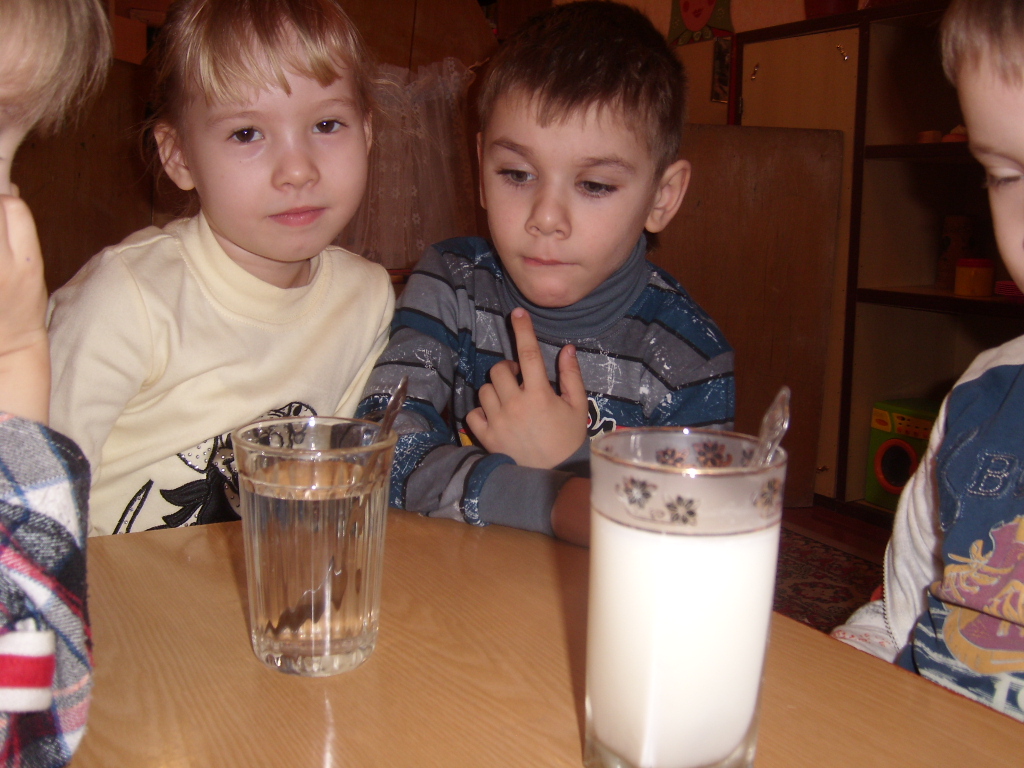 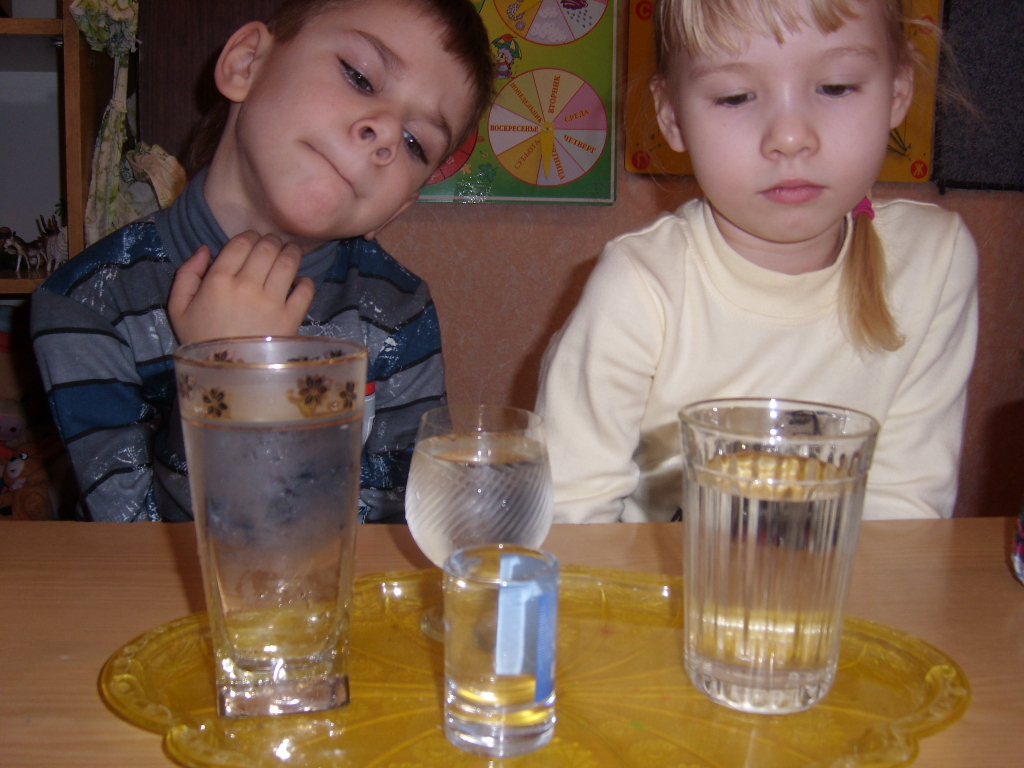 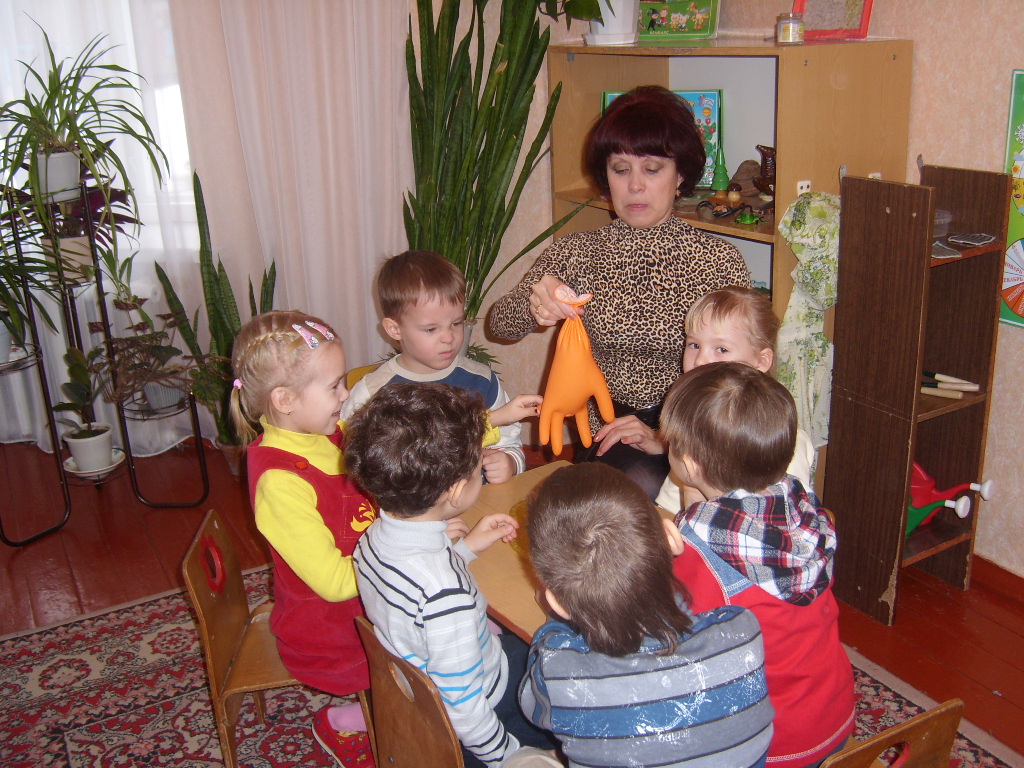 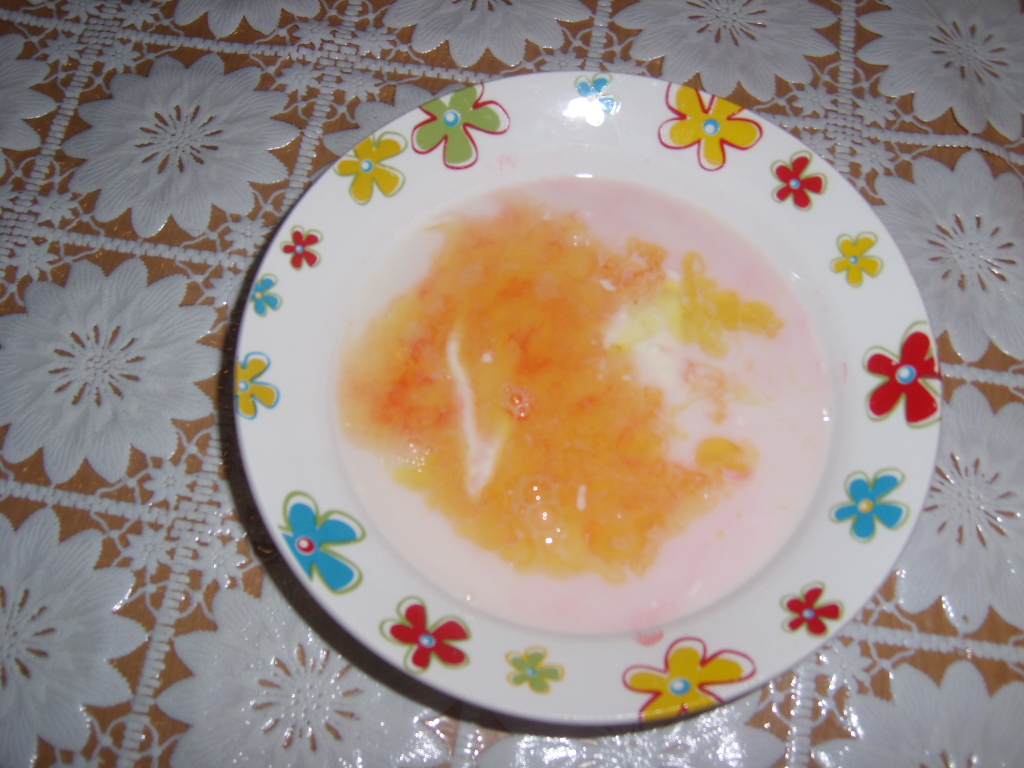 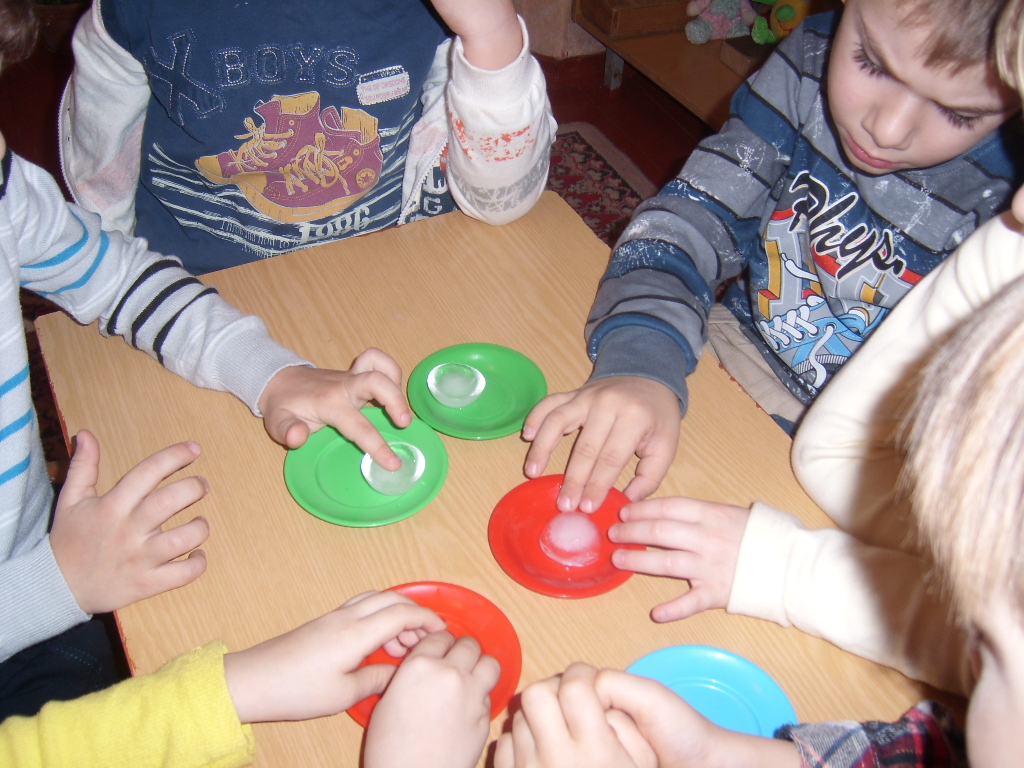 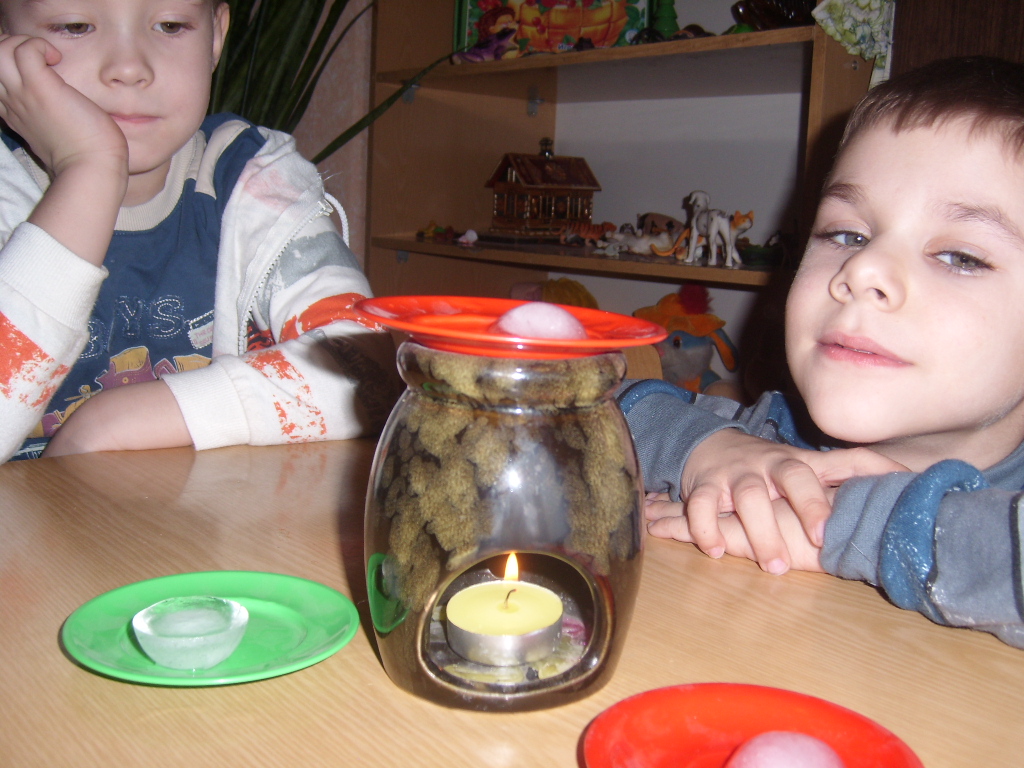 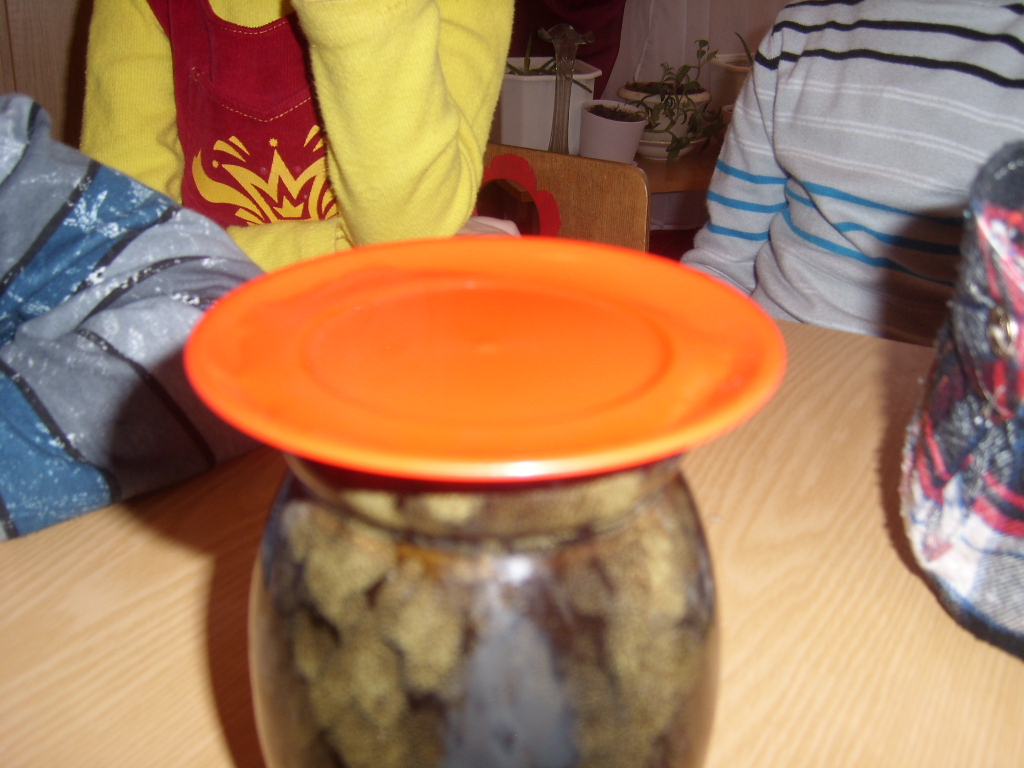 